Come Follow Me January 24-30Moses 7“The Lord Called His People Zion”As you read and ponder Moses 7, record your spiritual impressions. By doing this, you show that you value guidance from the Lord and that you want to receive more of His guidance.Record Your Impressions_______________________________________________________________________________________________________________________________________________________________________________________________________________________________________________________________________________________Throughout history, people have tried to achieve what Enoch and his people accomplished: building an ideal society where there is no poverty or violence. As God’s people, we share this desire. We call it building Zion, and it includes—in addition to caring for the poor and promoting peace—making covenants, dwelling together in righteousness, and becoming one with each other and with Jesus Christ, “the King of Zion” (Moses 7:53). Because the work of establishing Zion continues in our day, it’s helpful to ask, How did Enoch and his people do it? How did they become “of one heart and one mind” (Moses 7:18) despite the wickedness around them? Among the many details Moses 7 gives us about Zion, a particularly valuable one for Latter-day Saints might be this: Zion is not just a city—it is a condition of the heart and spirit. Zion, as the Lord has taught, is “the pure in heart” (Doctrine and Covenants 97:21). So perhaps the best way to build Zion is to start in our own hearts and homes.Moses CHAPTER 7(DECEMBER 1830)Enoch teaches, leads the people, and moves mountains—The city of Zion is established—Enoch foresees the coming of the Son of Man, His atoning sacrifice, and the resurrection of the Saints—He foresees the Restoration, the Gathering, the Second Coming, and the return of Zion.1 And it came to pass that Enoch continued his speech, saying: Behold, our father Adam taught these things, and many have believed and become the asons of God, and many have believed not, and have perished in their sins, and are looking forth with bfear, in torment, for the fiery indignation of the wrath of God to be poured out upon them.2 And from that time forth Enoch began to prophesy, saying unto the people, that: As I was journeying, and stood upon the place Mahujah, and cried unto the Lord, there came a voice out of heaven, saying—Turn ye, and get ye upon the mount aSimeon.3 And it came to pass that I turned and went up on the mount; and as I stood upon the mount, I beheld the heavens open, and I was clothed upon with aglory;4 And I asaw the Lord; and he stood before my face, and he talked with me, even as a man talketh one with another, bface to face; and he said unto me: cLook, and I will dshow unto thee the world for the space of many generations. Moses 7:3–4. Enoch Saw God Face-to-FaceEnoch had an experience similar to that of Moses and Abraham (see Moses 1:31; Abraham 3:11). President Brigham Young (1801–77) added detail to this point: “Man is made in the image of his Maker, … he is His exact image, having eye for eye, forehead for forehead, eyebrows for eyebrows, nose for nose, cheekbones for cheekbones, mouth for mouth, chin for chin, ears for ears, precisely like our Father in Heaven” (“Discourse,” Deseret News, July 21, 1869, 284).5 And it came to pass that I beheld in the valley of Shum, and lo, a great people which dwelt in atents, which were the people of Shum.6 And again the Lord said unto me: Look; and I looked towards the north, and I beheld the people of aCanaan, which dwelt in tents.7 And the Lord said unto me: Prophesy; and I prophesied, saying: Behold the people of Canaan, which are numerous, shall go forth in battle array against the people of Shum, and shall slay them that they shall utterly be destroyed; and the people of Canaan shall divide themselves in the land, and the land shall be barren and unfruitful, and none other people shall dwell there but the people of Canaan;8 For behold, the Lord shall acurse the land with much heat, and the bbarrenness thereof shall go forth forever; and there was a cblackness came upon all the children of Canaan, that they were despised among all people.9 And it came to pass that the Lord said unto me: Look; and I looked, and I beheld the land of Sharon, and the land of Enoch, and the land of Omner, and the land of Heni, and the land of Shem, and the land of Haner, and the land of Hanannihah, and all the inhabitants thereof;10 And the Lord said unto me: Go to this people, and say unto them—aRepent, lest I come out and smite them with a curse, and they die.11 And he gave unto me a commandment that I should abaptize in the name of the Father, and of the Son, which is full of bgrace and truth, and of the Holy Ghost, which beareth record of the Father and the Son.12 And it came to pass that Enoch continued to call upon all the people, save it were the people of Canaan, to repent;13 And so great was the afaith of Enoch that he led the people of God, and their enemies came to battle against them; and he bspake the word of the Lord, and the earth trembled, and the cmountains fled, even according to his command; and the drivers of water were turned out of their course; and the roar of the lions was heard out of the wilderness; and all nations feared greatly, so epowerful was the word of Enoch, and so great was the power of the language which God had given him.Moses 7:13. “Great Was the Faith of Enoch”Enoch was told at the beginning of his ministry that he would do great things (see Moses 6:34). Enoch’s faith in Jesus Christ enabled him to do those things. Elder Bruce R. McConkie (1915–85) of the Quorum of the Twelve Apostles said: “Faith is power; by faith the worlds were made; nothing is impossible to those who have faith. If the earth itself came rolling into existence by faith, surely a mere mountain can be removed by that same power” (The Mortal Messiah: From Bethlehem to Calvary [1980], 3:73; see also Jacob 4:6; Ether 12:13–22).14 There also came aup a land out of the depth of the sea, and so great was the fear of the enemies of the people of God, that they fled and stood afar off and went upon the land which came up out of the depth of the sea.15 And the agiants of the land, also, stood afar off; and there went forth a bcurse upon all people that fought against God;16 And from that time forth there were wars and bloodshed among them; but the Lord came and adwelt with his people, and they dwelt in righteousness.17 The afear of the Lord was upon all nations, so great was the bglory of the Lord, which was upon his people. And the Lord blessed the cland, and they were blessed upon the mountains, and upon the high places, and did flourish.18 And the Lord called his people aZion, because they were of bone heart and one mind, and dwelt in righteousness; and there was no poor among them.19 And Enoch continued his preaching in righteousness unto the people of God. And it came to pass in his days, that he built a city that was called the City of Holiness, even Zion.Moses 7:19. “City of Holiness”Enoch’s city had two names, Zion and City of Holiness. The second name becomes more meaningful when we remember that Heavenly Father’s name in the language of Adam is Man of Holiness (see Moses 6:57).20 And it came to pass that Enoch talked with the Lord; and he said unto the Lord: Surely aZion shall dwell in safety forever. But the Lord said unto Enoch: Zion have I blessed, but the bresidue of the people have I cursed.21 And it came to pass that the Lord showed unto Enoch all the inhabitants of the earth; and he beheld, and lo, aZion, in process of time, was btaken up into heaven. And the Lord said unto Enoch: Behold mine abode forever.Moses 7:21. TranslationThose people who were taken up into heaven without tasting death were translated. President Joseph Fielding Smith (1876–1972) explained: “Translated beings are still mortal and will have to pass through the experience of death, or the separation of the spirit and the body, although this will be instantaneous, for the people of the City of Enoch, Elijah, and others who received this great blessing in ancient times, before the coming of our Lord, could not have received the resurrection, or the change from mortality to immortality, because our Lord had not [yet] paid the debt which frees us from mortality and grants to us the resurrection” (Answers to Gospel Questions, comp. Joseph Fielding Smith Jr. [1957], 1:165).The Prophet Joseph Smith (1805–44) said: “Many may have supposed that the doctrine of translation was a doctrine whereby men were taken immediately into the presence of God and into an eternal fulness, but this is a mistaken idea. Their place of habitation is that of the terrestrial order, and a place prepared for such characters He held in reserve to be ministering angels unto many planets, and who as yet have not entered into so great a fulness as those who are resurrected from the dead” (“Instruction on Priesthood, 5 October 1840,” 6–7, josephsmithpapers.org; capitalization, punctuation, and spelling standardized).22 And Enoch also beheld the residue of the people which were the sons of Adam; and they were a mixture of all the seed of Adam save it was the seed of Cain, for the seed of Cain were ablack, and had not place among them.23 And after that Zion was taken up into aheaven, Enoch bbeheld, and lo, call the nations of the earth were before him;24 And there came generation upon generation; and Enoch was high and alifted up, even in the bosom of the Father, and of the Son of Man; and behold, the power of Satan was upon all the face of the earth.25 And he saw angels descending out of heaven; and he heard a loud voice saying: Wo, wo be unto the inhabitants of the earth.26 And he beheld Satan; and he had a great achain in his hand, and it veiled the whole face of the earth with bdarkness; and he looked up and claughed, and his dangels rejoiced.27 And Enoch beheld aangels descending out of heaven, bearing btestimony of the Father and Son; and the Holy Ghost fell on many, and they were caught up by the powers of heaven into Zion.Moses 7:26–28. Chains and DarknessSatan promotes works of darkness and seeks to bind, captivate, and destroy mankind (see 2 Nephi 26:22; 28:17–23; Alma 12:11; Moses 4:4). God does not work in darkness, and He seeks to save mankind (see 2 Nephi 26:23–24, 33). Furthermore, in stark contrast to Satan and his angels, who laughed at the wickedness of mankind, Moses 7:28 tells us that God wept over the wickedness of His children.Moses 7:27. Angels Descended out of HeavenGod often sends angels to minister to His children on earth (for example, see 3 Nephi 17:23–25; Moroni 7:35–37; D&C 13:1; 29:42; Moses 5:5–7).Moses 7:27. Many Were Caught Up into HeavenThe righteous people described in Moses 7:27 were translated and “caught up” to join those in the city of Zion. Elder Bruce R. McConkie wrote: “After those in the City of Holiness were translated and taken up into heaven without tasting death, so that Zion as a people and a congregation had fled from the battle-scarred surface of the earth, the Lord sought others among men who would serve him. From the days of Enoch to the flood, new converts and true believers, except those needed to carry out the Lord’s purposes among mortals, were translated” (The Millennial Messiah: The Second Coming of the Son of Man [1982], 284).28 And it came to pass that the God of heaven looked upon the aresidue of the people, and he wept; and Enoch bore record of it, saying: How is it that the heavens weep, and shed forth their tears as the rain upon the mountains?29 And Enoch said unto the Lord: How is it that thou canst aweep, seeing thou art holy, and from all eternity to all eternity?30 And were it possible that man could number the particles of the earth, yea, millions of aearths like this, it would not be a beginning to the number of thy bcreations; and thy curtains are stretched out still; and yet thou art there, and thy bosom is there; and also thou art just; thou art merciful and kind forever;31 And thou hast taken aZion to thine own bosom, from all thy creations, from all eternity to all eternity; and naught but peace, bjustice, and truth is the habitation of thy throne; and mercy shall go before thy face and have no end; how is it thou canst cweep?32 The Lord said unto Enoch: Behold these thy brethren; they are the workmanship of mine own ahands, and I gave unto them their bknowledge, in the day I created them; and in the Garden of Eden, gave I unto man his cagency;33 And unto thy brethren have I said, and also given commandment, that they should alove one another, and that they should choose me, their Father; but behold, they are without affection, and they bhate their own blood;34 And the afire of mine bindignation is kindled against them; and in my hot displeasure will I send in the cfloods upon them, for my fierce anger is kindled against them.35 Behold, I am God; aMan of Holiness is my name; Man of Counsel is my name; and Endless and Eternal is my bname, also.36 Wherefore, I can stretch forth mine hands and hold all the acreations which I have made; and mine eye can pierce them also, and among all the workmanship of mine hands there has not been so great bwickedness as among thy brethren.37 But behold, their sins shall be upon the heads of their fathers; Satan shall be their father, and misery shall be their doom; and the whole heavens shall weep over them, even all the workmanship of mine hands; wherefore should not the heavens weep, seeing these shall suffer?Moses 7:37. “Satan Shall Be Their Father”Satan’s goal is to deceive and to blind all mankind; to lead every one of God’s children captive at his will, if they will not hearken to the voice of the Lord (see Moses 4:4). Satan thereby becomes “father” to those who choose to follow him, and they experience his misery (see 2 Nephi 2:18; D&C 10:22, 26–27).38 But behold, these which thine eyes are upon shall perish in the floods; and behold, I will shut them up; a aprison have I prepared for them.39 And athat which I have chosen hath pled before my face. Wherefore, he bsuffereth for their sins; inasmuch as they will repent in the day that my cChosen shall return unto me, and until that day they shall be in dtorment;Moses 7:38–39. Spirit PrisonElder Bruce R. McConkie wrote: “Men in Noah’s day rebelled, rejected the Lord and his gospel, and were buried in a watery grave. Their spirits then found themselves in that prison prepared for those who walk in darkness when light is before them” (The Promised Messiah: The First Coming of Christ [1978], 330).President Joseph Fielding Smith explained: “From the time of their death in the flood until the time of the crucifixion of the Savior, they were shut up in the prison house in torment, suffering the penalty of their transgressions, because they refused to hear a prophet of the Lord—and so it will be with every man who rejects the gospel, whether he lived anciently or whether he lives now; it makes no difference” (Doctrines of Salvation, comp. Bruce R. McConkie [1955], 2:229).Moses 7:39. “That Which I Have Chosen”The pronoun That refers to Jesus Christ. He was chosen in the premortal existence to be the Savior of the world (see D&C 38:4; Moses 4:2). After completing His mission on earth, and while His body lay in the tomb, Christ visited the spirit world as a spirit being (see 1 Peter 3:18–20). Once there, He organized the spirits of the righteous to go among the spirits of the wicked in prison and declare the gospel to them (see D&C 138).40 Wherefore, for this shall the heavens weep, yea, and all the workmanship of mine hands.41 And it came to pass that the Lord spake unto Enoch, and atold Enoch all the doings of the children of men; wherefore Enoch knew, and looked upon their wickedness, and their misery, and wept and stretched forth his arms, and his bheart swelled wide as eternity; and his bowels yearned; and all eternity shook.Moses 7:32–41. Why Did God Weep?Elder Marion D. Hanks (1921–2011) of the Seventy explained:“God, from whom all blessings come, asked of his children only that they should love each other and choose him, their Father.“But as in our day, many neither sought the Lord nor had love for each other, and when God foresaw the suffering that would inevitably follow this self-willed, rebellious course of sin, he wept. That, he told Enoch, was what he had to cry about” (“Willing to Receive,” Ensign, May 1980, 29).42 And Enoch also saw Noah, and his afamily; that the posterity of all the sons of Noah should be saved with a temporal salvation;43 Wherefore Enoch saw that Noah built an aark; and that the Lord smiled upon it, and held it in his own hand; but upon the residue of the wicked the bfloods came and swallowed them up.44 And as Enoch saw this, he had abitterness of soul, and wept over his brethren, and said unto the heavens: I will refuse to be bcomforted; but the Lord said unto Enoch: Lift up your heart, and be glad; and look.Moses 7:44. At First Enoch Refused to Be ComfortedElder Neal A. Maxwell (1926–2004) of the Quorum of the Twelve Apostles explained:“If Enoch had not looked and been spiritually informed, he would have seen the human condition in isolation from the grand reality. If God were not there, Enoch’s ‘Why?’ would have become an unanswered scream of despair!“At first, Enoch refused ‘to be comforted’ (Moses 7:44). Finally, he saw God’s plan, the later coming of the Messiah in the meridian of time, and the eventual triumph of God’s purposes” (“Yet Thou Art There,” Ensign, Nov. 1987, 30–31).45 And it came to pass that Enoch looked; and from Noah, he beheld all the families of the earth; and he cried unto the Lord, saying: When shall the day of the Lord come? When shall the blood of the Righteous be shed, that all they that mourn may be asanctified and have eternal life?46 And the Lord said: It shall be in the ameridian of time, in the days of wickedness and vengeance.47 And behold, Enoch asaw the day of the coming of the Son of Man, even in the flesh; and his soul rejoiced, saying: The Righteous is lifted up, and the bLamb is slain from the foundation of the world; and through cfaith I am in the bosom of the Father, and behold, dZion is with me.Moses 7:47. “The Lamb Is Slain”“The Righteous,” Jesus Christ, also called “the Lamb of God,” was sacrificed on a cross in the meridian of time, just as lambs without blemish had been sacrificed on altars of stone since the time of Adam.48 And it came to pass that Enoch looked upon the aearth; and he heard a voice from the bowels thereof, saying: Wo, wo is me, the mother of men; I am bpained, I am weary, because of the wickedness of my children. When shall I crest, and be dcleansed from the efilthiness which is gone forth out of me? When will my Creator sanctify me, that I may rest, and righteousness for a season abide upon my face?Moses 7:48. The Earth SpokePresident Joseph Fielding Smith (1876–1972) wrote: “The Lord here [in Doctrine and Covenants 88] informs us that the earth on which we dwell is a living thing, and that the time must come when it will be sanctified from all unrighteousness. In the Pearl of Great Price, when Enoch is conversing with the Lord, he hears the earth crying for deliverance from the iniquity upon her face. … It is not the fault of the earth that wickedness prevails upon her face, for she has been true to the law which she received and that law is the celestial law. Therefore the Lord says that the earth shall be sanctified from all unrighteousness” (Church History and Modern Revelation [1953], 1:366–67).49 And when Enoch heard the earth mourn, he wept, and cried unto the Lord, saying: O Lord, wilt thou not have compassion upon the earth? Wilt thou not bless the children of Noah?50 And it came to pass that Enoch continued his cry unto the Lord, saying: I ask thee, O Lord, in the name of thine Only Begotten, even Jesus Christ, that thou wilt have mercy upon Noah and his seed, that the earth might never more be covered by the afloods.51 And the Lord could not withhold; and he acovenanted with Enoch, and sware unto him with an oath, that he would stay the bfloods; that he would call upon the children of Noah;52 And he sent forth an unalterable decree, that a aremnant of his seed should always be found among all nations, while the earth should stand;Moses 7:50–52. The Covenant of EnochThe covenant that God made with Enoch was renewed with Noah. Joseph Smith’s translation of Genesis 8:23–24 (in Genesis 6:18, footnote a) records the Lord’s words to Noah:“But with thee will I establish my covenant, even as I have sworn unto thy father, Enoch, that of thy posterity shall come all nations.“And thou shalt come into the ark, thou and thy sons, and thy wife, and thy sons’ wives with them.”53 And the Lord said: Blessed is he through whose seed Messiah shall come; for he saith—I am aMessiah, the bKing of Zion, the cRock of Heaven, which is broad as deternity; whoso cometh in at the gate and eclimbeth up by me shall never fall; wherefore, blessed are they of whom I have spoken, for they shall come forth with fsongs of everlasting gjoy.Moses 7:53. Jesus ChristJesus Christ is “the Rock of Heaven.” The “gate” is faith in Him, repentance, and baptism by water and the Holy Ghost (see 2 Nephi 31:17–18). Jesus Christ is the only way by which we return to the Father (see John 14:6). He is the Messiah, “the Anointed One” who was chosen from the beginning to save God’s children (see Moses 4:2; Abraham 3:27), the King of Zion, the Ruler over the pure in heart (see D&C 97:18–21), and the sure foundation upon which we can build our lives and obtain eternal life (see Matthew 7:24–25; Helaman 5:12).54 And it came to pass that Enoch cried unto the Lord, saying: When the Son of Man cometh in the flesh, shall the earth rest? I pray thee, show me these things.55 And the Lord said unto Enoch: Look, and he looked and beheld the aSon of Man lifted up on the bcross, after the manner of men;56 And he heard a loud voice; and the heavens were aveiled; and all the creations of God mourned; and the earth bgroaned; and the rocks were rent; and the csaints arose, and were dcrowned at the eright hand of the Son of Man, with crowns of glory;Moses 7:55–56. The Earth Groaned at Christ’s DeathEnoch saw that the earth would mourn and groan and its rocks would be rent when Christ was crucified and resurrected. Nephi, son of Lehi, and Samuel the Lamanite also prophesied of this (see 1 Nephi 19:10–12; Helaman 14:21–22). The Book of Mormon contains an account of great earthquakes in the western hemisphere (see 3 Nephi 8:18), while the Bible tells of earthquakes in the eastern hemisphere (see Matthew 27:51). President Spencer W. Kimball (1895–1985) taught: “These earth spasms [were] a revolt by the created earth against the crucifixion of its Creator” (in Conference Report, Apr. 1963, 65).57 And as many of the aspirits as were in bprison came forth, and stood on the right hand of God; and the remainder were reserved in chains of darkness until the judgment of the great day.Moses 7:56–57. The ResurrectionEnoch saw that the Saints who died before Christ would arise and be crowned at the right hand of God. Samuel the Lamanite also prophesied of a resurrection that would take place in America following the Resurrection of Christ (see Helaman 14:25). Accounts of this first resurrection are found in Matthew 27:52–53 and 3 Nephi 23:9–13.Concerning the Resurrection, President Howard W. Hunter (1907–95) said:“The doctrine of the Resurrection is the single most fundamental and crucial doctrine in the Christian religion. It cannot be overemphasized, nor can it be disregarded.“Without the Resurrection, the gospel of Jesus Christ becomes a litany of wise sayings and seemingly unexplainable miracles—but sayings and miracles with no ultimate triumph. No, the ultimate triumph is in the ultimate miracle: for the first time in the history of mankind, one who was dead raised himself into living immortality. He was the Son of God, the Son of our immortal Father in Heaven, and his triumph over physical and spiritual death is the good news every Christian tongue should speak” (“An Apostle’s Witness of the Resurrection,” Ensign, May 1986, 16).58 And again Enoch wept and cried unto the Lord, saying: When shall the earth arest?Moses 7:58. “When Shall the Earth Rest?”Enoch heard the earth asking when it could rest and be cleansed from the wickedness of its children (see Moses 7:48). Enoch then saw that the earth would not rest in the days of Noah nor in the days of Jesus Christ’s mortal ministry. The time when the earth would finally rest would be at Christ’s Second Coming (see D&C 133:46–52; Articles of Faith 1:10).59 And Enoch beheld the Son of Man ascend up unto the Father; and he called unto the Lord, saying: Wilt thou not come again upon the earth? Forasmuch as thou art God, and I know thee, and thou hast sworn unto me, and commanded me that I should ask in the name of thine Only Begotten; thou hast made me, and given unto me a right to thy throne, and not of myself, but through thine own grace; wherefore, I ask thee if thou wilt not come again on the earth.Moses 7:59. “I Know Thee”The Lord called Enoch to be a preacher of righteousness (see Moses 6:26–36). To help Enoch accomplish his mission, the Lord told him, “My Spirit is upon you … and thou shalt abide in me, and I in you; therefore walk with me” (Moses 6:34). Enoch did indeed walk with God (see Moses 6:39) and gained the confidence to say, “I know thee.”Moses 7:59. “A Right to Thy Throne”Enoch saw the Saints arise with resurrected bodies, receive crowns, and stand at the right hand of Christ (see Moses 7:56). He then foresaw his own glorious future (see Moses 7:59). God has promised all of His worthy children this same reward (see Romans 8:16–17; Revelation 3:21). Enoch also saw that this glorious future was “not of myself, but through thine own grace” (Moses 7:59). Exaltation in the celestial kingdom of God is obtained as a gift from God, by grace, after all we can do (see 2 Nephi 25:23; D&C 6:13). Regarding grace, the Bible Dictionary states:“The main idea of the word is divine means of help or strength, given through the bounteous mercy and love of Jesus Christ.“… It is likewise through the grace of the Lord that individuals, through faith in the atonement of Jesus Christ and repentance of their sins, receive strength and assistance to do good works that they otherwise would not be able to maintain if left to their own means. This grace is an enabling power that allows men and women to lay hold on eternal life and exaltation after they have expended their own best efforts.“… However, grace cannot suffice without total effort on the part of the recipient” (“Grace”; see also 2 Nephi 25:23; Moroni 10:32–33).60 And the Lord said unto Enoch: As I live, even so will I come in the alast days, in the days of wickedness and vengeance, to fulfil the boath which I have made unto you concerning the children of Noah;61 And the day shall come that the earth shall arest, but before that day the heavens shall be bdarkened, and a cveil of darkness shall cover the earth; and the heavens shall shake, and also the earth; and great tribulations shall be among the children of men, but my people will I dpreserve;62 And arighteousness will I send down out of heaven; and truth will I send forth out of the earth, to bear btestimony of mine Only Begotten; his cresurrection from the dead; yea, and also the resurrection of all men; and righteousness and truth will I cause to sweep the earth as with a flood, to dgather out mine elect from the four quarters of the earth, unto a place which I shall prepare, an Holy City, that my people may gird up their loins, and be looking forth for the time of my coming; for there shall be my tabernacle, and it shall be called eZion, a fNew Jerusalem.Moses 7:62. “Righteousness Will I Send Down out of Heaven; and Truth Will I Send Forth out of the Earth”President Ezra Taft Benson (1899–1994) explained that the Lord promised “that righteousness would come from heaven and truth out of the earth. We have seen the marvelous fulfillment of that prophecy in our generation. The Book of Mormon has come forth out of the earth, filled with truth, serving as the very ‘keystone of our religion’ (see introduction to the Book of Mormon). God has also sent down righteousness from heaven. The Father Himself appeared with His Son to the Prophet Joseph Smith. The angel Moroni, John the Baptist, Peter, James, and numerous other angels were directed by heaven to restore the necessary powers to the kingdom. Further, the Prophet Joseph Smith received revelation after revelation from the heavens during those first critical years of the Church’s growth. These revelations have been preserved for us in the Doctrine and Covenants” (“The Gift of Modern Revelation,” Ensign, Nov. 1986, 79–80).Moses 7:62. “Truth Will I Cause to Sweep the Earth”President Ezra Taft Benson taught:“The Book of Mormon is the instrument that God designed to ‘sweep the earth as with a flood, to gather out [His] elect’ (Moses 7:62). This sacred volume of scripture needs to become more central in our preaching, our teaching, and our missionary work. …“The time is long overdue for a massive flooding of the earth with the Book of Mormon for the many reasons which the Lord has given. …“We have the Book of Mormon, we have the members, we have the missionaries, we have the resources, and the world has the need.“The time is now!” (“Flooding the Earth with the Book of Mormon,” Ensign, Nov. 1988, 4–5).Moses 7:62. “Zion, a New Jerusalem”The Prophet Joseph Smith (1805–44) explained: “And now, I ask, how righteousness and truth are going to sweep the earth as with a flood? I will answer. Men and angels are to be co-workers in bringing to pass this great work, and Zion is to be prepared, even a new Jerusalem, for the elect that are to be gathered from the four quarters of the earth, and to be established an holy city” (Teachings of Presidents of the Church: Joseph Smith [2007], 188–89; for more on the latter-day Zion [the New Jerusalem], see 3 Nephi 20:22; 21:20–25; Ether 13:2–8; D&C 45:65–71; 57:1–3).63 And the Lord said unto Enoch: Then shalt thou and all thy acity meet them there, and we will breceive them into our bosom, and they shall see us; and we will fall upon their necks, and they shall fall upon our necks, and we will kiss each other;Moses 7:63. Two Zions Will MeetConcerning this meeting of the two Zions, President John Taylor (1808–87) said: “When the time comes that these calamities we read of shall overtake the earth, those that are prepared will have the power of translation, as they had in former times, and the city will be translated. And Zion that is on the earth will rise, and the Zion above will descend, as we are told, and we will meet and fall on each other’s necks and embrace and kiss each other. And thus the purposes of God to a certain extent will then be fulfilled” (“Discourse,” Deseret News, Sept. 8, 1880, 500).64 And there shall be mine abode, and it shall be Zion, which shall come forth out of all the creations which I have made; and for the space of a athousand years the bearth shall crest.65 And it came to pass that Enoch saw the aday of the bcoming of the Son of Man, in the last days, to dwell on the earth in righteousness for the space of a thousand years;Moses 7:64–65. The MillenniumDuring the Millennium the earth will not be a celestial world. It will be in a terrestrial, or paradisiacal, condition, cleansed from wickedness. As the Millennium is ushered in, there will still be people of various religious beliefs residing on the earth. President Joseph Fielding Smith wrote:“When the reign of Jesus Christ comes during the millennium, only those who have lived the telestial law will be removed. It is recorded in the Bible and other standard works of the Church that the earth will be cleansed of all its corruption and wickedness. Those who have lived virtuous lives, who have been honest in their dealings with their fellow man and have endeavored to do good to the best of their understanding, shall remain. …“The gospel will be taught far more intensely and with greater power during the millennium until all the inhabitants of the earth shall embrace it. Satan shall be bound so that he cannot tempt any man. Should any man refuse to repent and accept the gospel under those conditions then he would be accursed. Through the revelations given to the prophets we learn that during the reign of Jesus Christ for a thousand years, eventually all people will embrace the truth.” (Answers to Gospel Questions, comp. Joseph Fielding Smith Jr. [1957], 1:108, 110–11; for more on the Millennium, see Isaiah 11:5–9; 65:17–25; D&C 101:26–34).66 But before that day he saw great tribulations among the wicked; and he also saw the sea, that it was troubled, and men’s hearts afailing them, looking forth with fear for the bjudgments of the Almighty God, which should come upon the wicked.67 And the Lord showed Enoch all things, even unto the end of the world; and he saw the day of the righteous, the hour of their redemption, and received a fulness of ajoy;68 And all the days of aZion, in the days of Enoch, were three hundred and sixty-five years.69 And Enoch and all his people awalked with God, and he dwelt in the midst of Zion; and it came to pass that Zion was not, for God received it up into his own bosom; and from thence went forth the saying, Zion is Fled.Moses 7:68–69. “Zion Is Fled”Enoch’s people lived on earth for many years before they were taken into heaven. Concerning this period of time, President Brigham Young (1801–77) said: “Enoch had to talk with and teach his people during a period of three hundred and sixty years, before he could get them prepared to enter into their rest, and then he obtained power to translate himself and his people” (Teachings of Presidents of the Church: Brigham Young [1997], 94).Ideas for Personal Scripture StudyMoses 7:16–21, 27, 53, 62–69Enoch’s efforts are a pattern for building Zion in our own lives.Because Moses 7 is a record of how God’s followers successfully built Zion, it can instruct and inspire us today as we strive to do the same. Consider using a table like this one to record what you learn about Zion from Moses 7:16–21, 27, 53, 62–69.Moses 7:18–19, 53God’s people should strive to be “of one heart and one mind.”Moses 7:18–19 lists important characteristics of the people whom the Lord called Zion. Why do you think these characteristics are necessary to build Zion? How is Zion, as described in this chapter, different from other united groups or organizations in the world? As you ponder this question, you might think about these words of Jesus Christ in verse 53: “I am Messiah, the King of Zion.” What does it mean to have Jesus Christ as our King? How does He help us develop the characteristics of Zion?See also Philippians 2:1–5; 4 Nephi 1:15–18; Doctrine and Covenants 97:21; 105:5.Moses 7:21, 23–24, 27, 69What happened to the city of Enoch?The phrases “taken up” (Moses 7:21, 23), “lifted up” (Moses 7:24), “caught up” (Moses 7:27), and “fled” (Moses 7:69) refer to Zion and the people of Enoch being translated and taken to heaven. People who are translated “are changed so that they do not experience pain or death” as mortals (Guide to the Scriptures, “Translated Beings,” “Zion,” scriptures.ChurchofJesusChrist.org; see also 3 Nephi 28:4–9, 15–18, 39–40).Moses 7:28–69God weeps for His children.Some people see God as a distant being who isn’t emotionally affected by what happens to us. But Enoch saw a vision in which God wept for His children. As you read Moses 7:28–40, look for the reasons God wept. In the remainder of Enoch’s vision, described in Moses 7:41–69, what evidence do you find that God is “merciful and kind forever”? (Moses 7:30; see verses 43, 47, and 62 for examples).Moses 7:62In the last days God will gather His elect.Verse 62 describes events of the last days. Consider what phrases like these might mean: “righteousness will I send down out of heaven,” “truth will I send forth out of the earth,” “righteousness and truth will I cause to sweep the earth as with a flood.” What do these phrases teach you about God’s work in the latter days?Ideas for Family Scripture Study and Home EveningMoses 7:18–19.To help family members visualize what it means to be “of one heart,” maybe you could make a paper heart and cut it into puzzle pieces, enough for each family member to have one piece. Family members could write their name on their piece and then work with each other to put the heart together. While completing the puzzle you might talk about things you love about each family member.Moses 7:28–31, 35.What do we learn about God from these verses?Moses 7:32.Why did God give us agency? What might we say to someone who feels that God’s commandments limit our agency? Reading 2 Nephi 2:25–27 might add to this discussion.Moses 7:59–67.As your family reads Moses 7:59–67, try marking or noting things the Lord tells Enoch about the last days—for example, that God will “gather out [His] elect” (verse 62) and that there will be “great tribulations among the wicked” (verse 66). How can we have faith and hope despite the wickedness in the last days? As part of this discussion, consider reading these words from Elder Ronald A. Rasband: “Take heart, brothers and sisters. Yes, we live in perilous times, but as we stay on the covenant path, we need not fear. I bless you that as you do so, you will not be troubled by the times in which we live or the troubles that come your way. I bless you to choose to stand in holy places and be not moved. I bless you to believe in the promises of Jesus Christ, that He lives and that He is watching over us, caring for us and standing by us” (“Be Not Troubled,” Ensign or Liahona, Nov. 2018, 21).For more ideas for teaching children, see this week’s outline in Come, Follow Me—For Primary.Suggested song: “Love at Home,” Hymns, no. 294.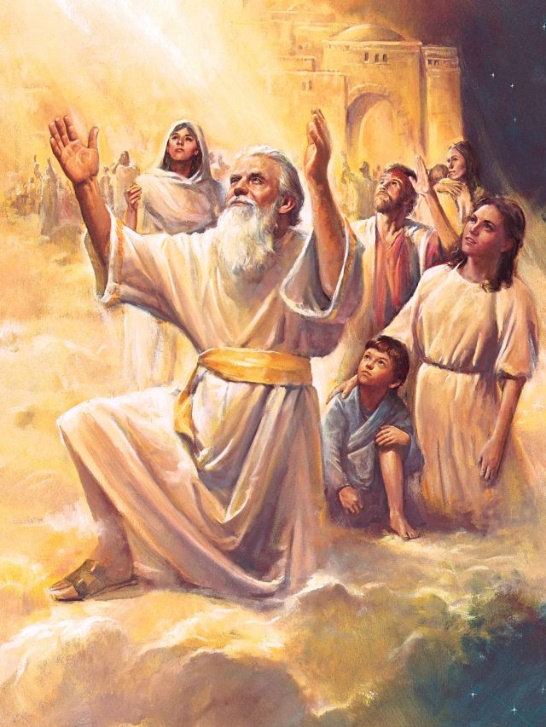 City of Zion Translated, by Del ParsonVerseWhat do you learn about Zion?What does this suggest about your efforts to build Zion?7:18The people of Zion were “of one heart and one mind.”We need to be united as families and as a Church.7:21“In process of time, [Zion] was taken up into heaven.”Building Zion is a gradual process.